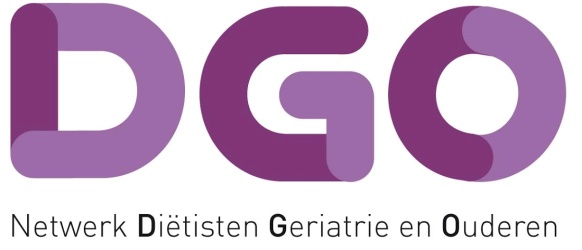 DGOIBAN nummer NL 15 INGB 0002961936BIC CODE INGBNL2AKvK: 30232044Factuur Scholing DGO 2019Naam lid	:Adres	:Woonplaats	:Datum: Aantal	Omschrijving	Prijs	BTW%	Netto prijs1	Aanmelding landelijke dag DGO lid	60,00	0,00	60,00		Subtotaal:		60,00		BTW		  0,00				__________		Totaal		60,00